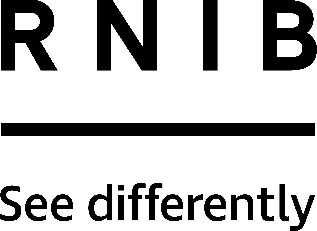 Braille Bananagrams (GB107) Thank you for purchasing from RNIB. In the unlikely event the item is unsuitable, please contact us within 14 days of receipt to obtain your returns number. To ensure your return goes smoothly, the item and all components must be in as new condition and packed in its original, undamaged packaging. For further details and guidance on returning faulty items, please see the Terms and conditions of sale and How to contact RNIB sections of this instruction manual.Please retain these instructions for future reference. These instructions are also available in other formats. General description Accessible, fast-paced fun for everyone! In Bananagrams, players race against each other to build crossword grids and use all their letter tiles. There's no turn-taking - it all happens at once and it's a race to the finish.No matter how old you are and how many anagram games you've played, Bananagrams is sure to drive you absolutely bananas - in the best possible way! Durable off-white plastic tiles with braille on clear labels, allowing the bold black print letters to be seen underneath so the game can be enjoyed by everyone. Race to form crossword grids with letter tiles.Braille tiles with bold black print.For two to eight players.Ages seven years and up.Includes 144 tiles and a carry case.Each tile is three-quarter inch square.Setting up Braille BananagramsPlace all 144 tiles face-down in the centre of the table. These form the Bunch.Each player now takes their Starting Tiles from the Bunch:Two to four players: start with 21 tiles eachFive to six players: start with 15 tiles eachSeven to eight players: start with 11 tiles eachHow to play Braille BananagramsObject of the game: be the first to use all your letters.To start, any player calls out “Split”. Everyone simultaneously turns their tiles faceup and races to arrange them in their own intersecting word grid. Words must read left to right horizontally, or top to bottom vertically. You may rearrange your grid at any time, and as often as you like.Whenever a player places their last faceup letter in their grid, that person calls out “Peel”. Every player—including the one saying “Peel”—then takes another tile from the Bunch.At any time during the game, you may call out “Dump” and put one of your letters back, face-down in the Bunch. However, you must take three more tiles in exchange! This has no effect on other players and there’s no limit to the number of times you may Dump.WinningWhen the Bunch is depleted to fewer tiles than number of players, the first person to use All their letters in a connected word grid and call out “Bananas” wins that hand and is declared Top Banana!Other players may now inspect the winning grid. If it contains a misspelled word, proper noun, abbreviation or other unacceptable word, the other players call out “Rotten Banana” and that player is out of the game. The Rotten Banana’s letters are returned to the Bunch face-down. Play resumes for the other players until one of them calls out “Bananas”.Other ways of playing Braille BananagramsBest of ...Bananagrams is fast and fun! Sometimes, it’s over before you’ve had your fill ... If that’s the case, play the “best of” three or five hands. Whoever wins the most games is Top Banana! Banana Smoothie - for when you’re in no mood to rush Place all the tiles face-down on the table.Keeping them face-down, divide them equally among players.Play the regular Bananagrams game, but with no peeling or dumping.The first player to use all their letters and call out “Bananas” wins! IIf the game ends in a stalemate or tie, the player with the longest word in their grid becomes Top Banana. If you have the same number of letters in your longest words ... Play another hand! Banana Café – great for playing while waiting in restaurants Put the Bananagrams game on the table, leaving all tiles in the pouch.Each player takes 21 face-down tiles from the pouch.Play Bananagrams the usual way, with dumping, but no peeling.The first player to use all their letters and call out “Bananas!” wins the game! Banana Solitaire - for when you need a little alone time Place all the tiles face-down.Take 21 tiles and play as usual.Try to beat your own best time using all the letters—or try to make as few words as possible! This can be a relaxing way to hone your Bananagrams skills.How to contact RNIB Phone: 0303 123 9999Email: shop@rnib.org.ukAddress: RNIB, Midgate House, Midgate, Peterborough PE1 1TNOnline Shop: shop.rnib.org.ukEmail for international customers: exports@rnib.org.uk RNIB Children, Young People and Families Team Educators: rnib.org.uk/educationprofessionals Parents: www.rnib.org.uk/childrenEmail: cypf@rnib.org.uk  Terms and conditions of sale This product is guaranteed from manufacturing faults for 12 months from the date of purchase.  If you have any issues with the product and you did not purchase directly from RNIB then please contact your retailer in the first instance. For all returns and repairs contact RNIB first to get a returns authorisation number to help us deal efficiently with your product return. You can request full terms and conditions from RNIB or view them online. RNIB Enterprises Limited (with registered number 0887094) is a wholly owned trading subsidiary of the Royal National Institute of Blind People ("RNIB"), a charity registered in England and Wales (226227), Scotland (SC039316) and Isle of Man (1109). RNIB Enterprises Limited covenants all of its taxable profits to RNIB.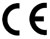 This product is CE marked and fully complies with all applicable EU legislation. Date: August 2019.© 2019 Royal National Institute of Blind People